Supplemental materialSupplemental Table 1. Coordinates and general information about the individual surveyed fields. Density was separated into three levels according to the number of plants/m2 as described in the material and methods section.Supplemental Table 2. Number of fields on each stratum and each crop according to resistance pattern.Supplemental Table 3. Multiple-resistance and cross-resistance presence according to the variable’s elevation, type of crop and location by calculating the odds-ratio of finding multiple-resistance. Results indicate in what crop, location or density level is more likely to find multiple-resistance.Abbreviation: OR – odds ratio; L -lower 95% confidence interval, U-upper 95% confidence interval; NS – Not significant*: 0.05 alpha of p-value significanceSupplemental Table 4. Number of fields per resistance level for each tested herbicide on each stratum.Supplemental Table 5. Frequency and number of wheat fields per resistance level for each herbicide tested. Supplemental Table 6. Frequency and number of tall fescue fields per resistance level for each herbicide tested.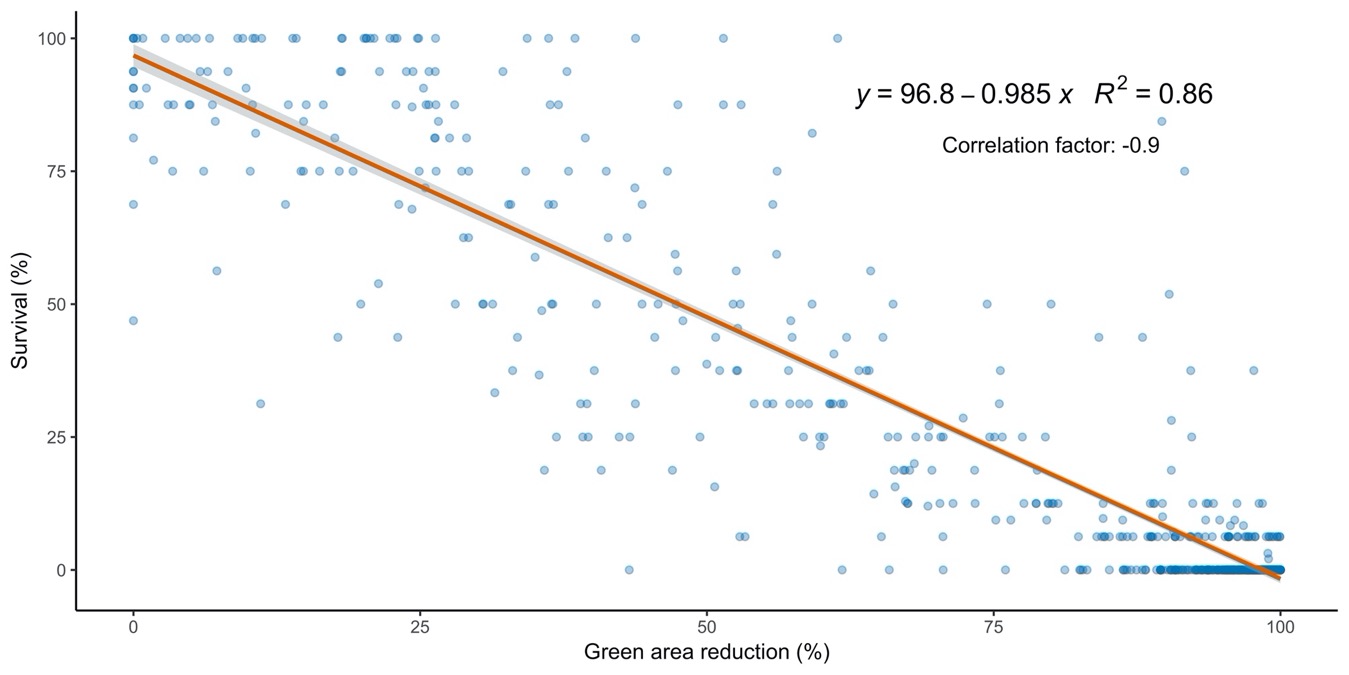 Supplemental Figure 1. Correlation plot between survival rate and green area reduction percentage measurements. Points represent individual replication from the herbicide screening test. Line, equation and the correlation factor indicate the linear trend between survival and green area measurements.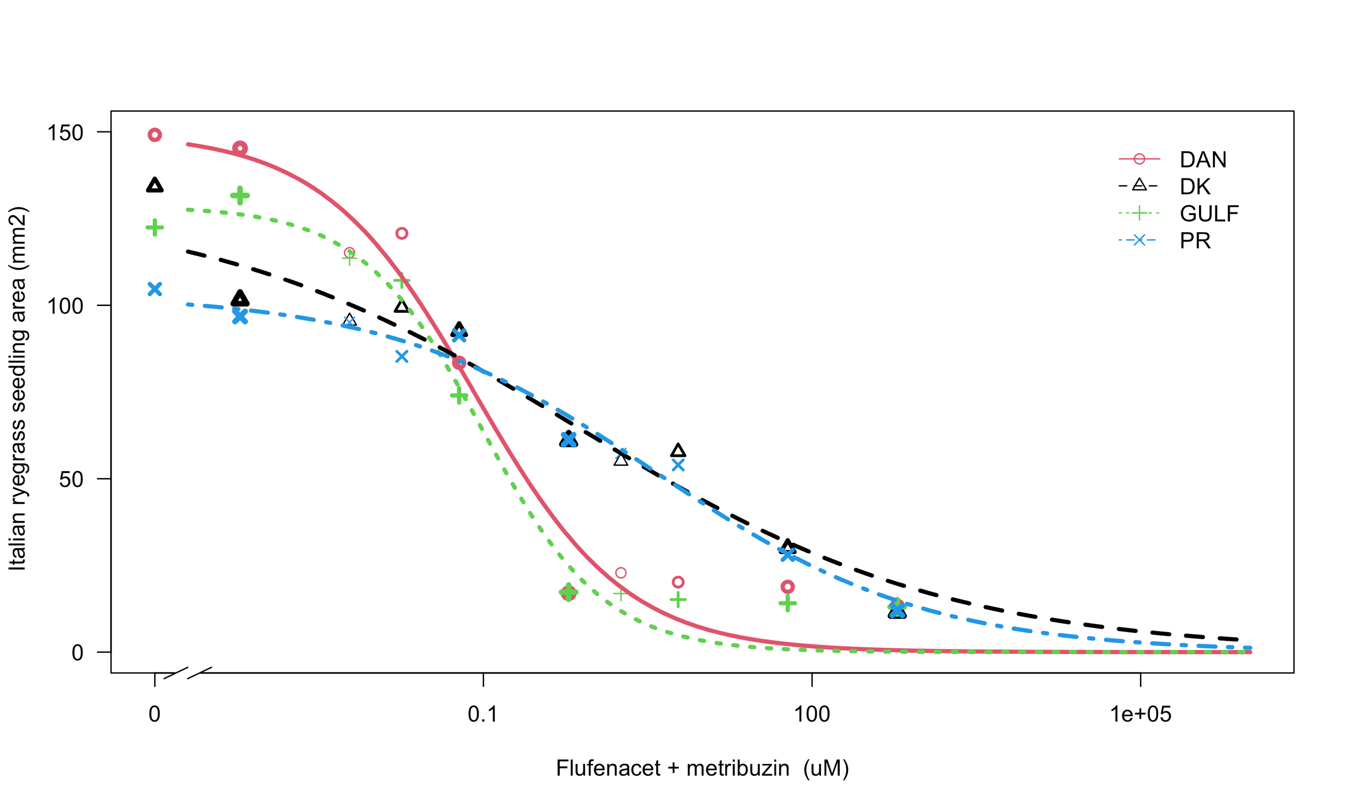 Supplemental Figure 2. Dose response for flufenacet + metribuzin validating seed germination and seedling growth bioassay rates. Two known susceptible populations were used as control (DAN and GULF), and two known previously characterized resistant populations (DK and GULF) were also used to define the discriminant rate. Similar studies were done for pronamide and pyroxasulfone. Defined rates are described in Table 1.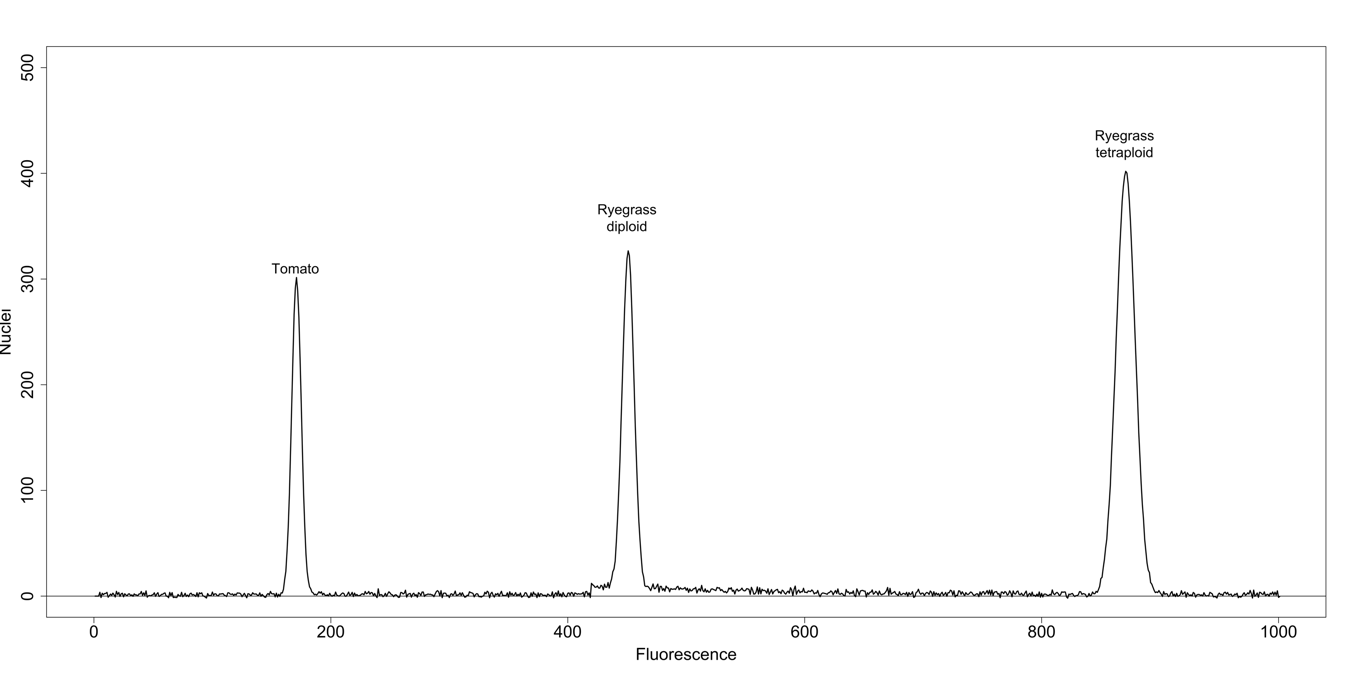 Supplemental Figure 3. Flow cytometry histogram showing DNA peaks from standards used (diploid tomato, tetraploid and diploid cultivars of annual ryegrass)Field numberLatitudeLongitudeElevationStrataCropDate of collectionRyegrass presenceDensityPloidy001 45° 33' 48"N 123° 07' 10"W62.130NorthClover2018.06.25not presentzero-002 45° 33' 13"N 123° 06' 56"W56.100NorthOrchardgrass2016.07.08presentmediumdiploid003 45° 33' 00"N 123° 07' 41"W62.611NorthTall fescue2018.06.25not presentzero-004 45° 32' 26"N 123° 06' 53"W57.324NorthTall fescue2018.06.25not presentzero-005 45° 30' 20"N 123° 00' 42"W52.517NorthWheat2018.06.25presenthighdiploid006 45° 29' 19"N 123° 07' 12"W63.813NorthTall fescue2018.06.25not presentzero-007 45° 28' 59"N 123° 03' 20"W58.200NorthWheat2016.06.16presenthighdiploid008 45° 28' 31"N 122° 59' 10"W58.526NorthWheat2018.06.25presentmediumdiploid009 45° 28' 22"N 123° 02' 12"W58.766NorthTall fescue2018.06.25not presentzero-010 45° 28' 21"N 123° 01' 04"W62.611NorthWheat2018.06.25not presentzero-011 45° 26' 31"N 122° 55' 37"W56.363NorthTree crop2018.06.25not presentzero-012 45° 25' 58"N 122° 52' 40"W90.249NorthTall fescue2018.06.25presentmediumdiploid013 45° 25' 58"N 122° 52' 40"W90.249NorthWheat2018.06.25not presentzero-014 45° 25' 58"N 122° 52' 40"W90.249NorthWheat2018.06.25not presentzero-015 45° 25' 58"N 123° 06' 12"W104.428NorthWheat2018.06.25presentlowdiploid016 45° 25' 06"N 122° 58' 35"W65.976NorthWheat2018.06.25presentlowdiploid017 45° 23' 58"N 123° 06' 02"W64.774NorthTall fescue2018.06.25presenthighdiploid018 45° 23' 50"N 123° 06' 39"W61.169NorthWheat2018.07.03presenthighdiploid019 45° 22' 59"N 122° 53' 18"W108.754NorthWheat2018.06.25presenthighdiploid020 45° 20' 31"N 123° 12' 06"W59.967NorthTall fescue2018.07.03presentlowdiploid021 45° 15' 08"N 123° 08' 23"W46.990NorthTall fescue2018.07.03not presentzero-022 45° 15' 07"N 123° 10' 48"W46.990NorthTall fescue2018.07.03presentlowdiploid023 45° 14' 29"N 122° 57' 07"W54.600NorthTall fescue2017.07.17presentlowdiploid024 45° 13' 27"N 122° 51' 38"W55.300NorthOrchardgrass2017.05.16presentlowdiploid025 45° 13' 18"N 123° 09' 10"W45.788NorthTall fescue2018.07.03presentmediumdiploid026 45° 13' 06"N 122° 59' 35"W52.300NorthOrchardgrass2017.05.20presenthighdiploid027 45° 12' 37"N 123° 06' 16"W49.633NorthTall fescue2018.07.03not presentzero-028 45° 12' 34"N 122° 53' 27"W47.951NorthTall fescue2018.06.26not presentzero-029 45° 11' 28"N 123° 06' 54"W49.633NorthTall fescue2018.07.03not presentzero-030 45° 10' 35"N 122° 54' 48"W52.998NorthWheat2018.06.26presentmediumdiploid031 45° 10' 35"N 122° 38' 25"W80.100NorthTree crop2017.05.01presenthighdiploid032 45° 10' 07"N 122° 48' 50"W62.851NorthTall fescue2018.06.26not presentzero-033 45° 07' 29"N 123° 11' 03"W141.000NorthWheat2017.07.17presenthighdiploid034 45° 06' 30"N 123° 18' 16"W46.700NorthOrchardgrass2017.07.17not presentzero-035 45° 06' 27"N 123° 11' 26"W51.400NorthTall fescue2017.07.17not presentzero-036 45° 06' 18"N 123° 20' 41"W53.300NorthTall fescue2017.07.17presentmediumdiploid037 45° 06' 04"N 123° 17' 57"W62.400NorthTall fescue2017.07.17not presentzero-038 45° 04' 48"N 123° 17' 60"W47.900NorthTall fescue2017.07.17not presentzero-039 45° 04' 46"N 123° 15' 58"W52.100NorthTree crop2017.07.17presenthighdiploid040 45° 04' 01"N 123° 18' 14"W55.400NorthTall fescue2017.07.17presentmediumdiploid041 45° 03' 41"N 122° 48' 33"W44.200NorthTall fescue2017.07.20not presentzero-042 45° 03' 33"N 123° 17' 57"W55.700NorthTall fescue2017.07.17presentlowdiploid043 45° 03' 10"N 122° 44' 28"W85.700NorthTall fescue2017.06.22presenthighdiploid044 45° 02' 55"N 122° 54' 40"W37.864NorthWheat2018.07.16presenthighdiploid045 45° 02' 50"N 122° 48' 38"W51.796NorthTall fescue2018.06.26not presentzero-046 45° 01' 54"N 123° 20' 09"W59.500NorthTall fescue2017.06.27presentlowdiploid047 45°01' 28"N 123° 24' 10"W151.800NorthTall fescue2017.07.17not presentzero-048 45° 00' 22"N 122° 51' 06"W60.800NorthWheat2017.07.20presenthighdiploid049 44° 59' 43"N 122° 55' 14"W59.000NorthTall fescue2017.07.20not presentzero-050 44° 59' 29"N 122° 53' 21"W56.603NorthTall fescue2018.06.26presentlowtetraploid051 44° 58' 13"N 122° 53' 10"W67.177CenterTall fescue2018.06.26not presentzero-052 44° 57' 21"N 122° 53' 02"W69.800CenterOrchardgrass2016.04.02presenthighdiploid053 44° 56' 13"N 122° 53' 05"W79.434CenterTall fescue2018.06.26not presentzero-054 44° 55' 26"N 122° 42' 26"W364.900CenterWheat2017.07.20presentmediumdiploid055 44° 55' 22"N 122° 44' 08"W275.000CenterTall fescue2017.07.20presentlowdiploid056 44° 54' 41"N 122° 45' 13"W267.900CenterWheat2017.06.22presenthighdiploid057 44° 54' 13"N 122° 42' 07"W350.600CenterWheat2017.07.20presenthighdiploid058 44° 53' 41"N 122° 41' 45"W368.800CenterTall fescue2017.07.20not presentzero-059 44° 53' 27"N 122° 46' 58"W224.300CenterTall fescue2017.07.20not presentzero-060 44° 53' 40"N 123° 15' 25"W81.900CenterTree crop2017.08.11presenthighdiploid061 44° 52' 39"N 122° 50' 35"W161.626CenterWheat2018.06.26not presentzero-062 44° 52' 36"N 122° 47' 38"W191.900CenterTall fescue2017.07.20not presentzero-063 44° 52' 15"N 122° 45' 18"W240.694CenterTall fescue2018.06.26not presentzero-064 44° 52' 90"N 123° 15' 40"W93.854CenterOat2018.06.29not presentzero-065 44° 51' 80"N 123° 15' 41"W81.400CenterTall fescue2017.07.12presenthighdiploid066 44° 50' 54"N 122° 44' 08"W244.780CenterWheat2018.06.26not presentzero-067 44° 50' 20"N 123° 08' 18"W46.600CenterTall fescue2017.07.20presentlowdiploid068 44° 49' 22"N 123° 15' 05"W76.800CenterOrchardgrass2017.07.12presentmediumdiploid069 44° 48' 45"N 122° 42' 55"W286.116CenterTall fescue2018.06.26presentlowdiploid070 44° 48' 45"N 122° 56' 53"W96.017CenterTall fescue2018.06.26presenthighdiploid071 44° 48' 42"N 123° 13' 40"W87.800CenterTall fescue2017.07.12not presentzero-072 44° 48' 40"N 122° 38' 58"W347.640CenterTall fescue2018.06.26not presentzero-073 44° 48' 12"N 123° 13' 33"W77.900CenterTall fescue2017.07.12presenthighdiploid074 44° 48' 10"N 122° 57' 37"W100.102CenterTall fescue2018.06.26not presentzero-075 44° 48' 06"N 122° 54' 48"W105.149CenterTall fescue2018.06.26not presentzero-076 44° 48' 05"N 123° 09' 35"W52.037CenterTall fescue2018.06.29presentlowdiploid077 44° 48' 02"N 123° 19' 47"W73.200CenterOrchardgrass2017.07.12not presentzero-078 44° 47' 32"N 123° 09' 05"W53.238CenterTall fescue2018.06.29not presentzero-079 44° 47' 27"N 123° 19' 47"W69.100CenterOat2017.07.12presenthighdiploid080 44° 46' 60"N 123° 02' 58"W72.500CenterOrchardgrass2017.07.20presentlowdiploid081 44° 46' 50"N 123° 21' 38"W74.100CenterTall fescue2017.07.12not presentzero-082 44° 46' 26"N 123° 15' 46"W72.945CenterTall fescue2018.06.29presentlowdiploid083 44° 46' 10"N 123° 01' 03"W75.348CenterTall fescue2018.06.26not presentzero-084 44° 46' 06"N 123° 00' 42"W72.464CenterClover2018.06.26not presentzero-085 44° 45' 19"N 123° 18' 52"W87.125CenterTall fescue2018.06.29not presentzero-086 44° 45' 01"N 123° 15' 55"W100.800CenterTall fescue2017.07.06presentmediumdiploid087 44° 45' 01"N 123° 15' 55"W100.800CenterTall fescue2017.07.06presentlowdiploid088 44° 44' 39"N 123° 14' 48"W81.100CenterTall fescue2017.07.12not presentzero-089 44° 44' 10"N 122° 56' 34"W92.412CenterWheat2018.06.26not presentzero-090 44° 43' 57"N 123° 01' 13"W72.945CenterTall fescue2018.06.26not presentzero-091 44° 43' 37"N 122° 50' 30"W133.600CenterWheat2016.07.08presentlowdiploid092 44° 43' 32"N 123° 00' 03"W96.200CenterWheat2016.05.12presentmediumdiploid093 44° 43' 13"N 122° 37' 31"W222.669CenterTall fescue2018.06.20not presentzero-094 44° 42' 56"N 122° 50' 26"W100.400CenterTree crop2016.06.29presentmediumdiploid095 44° 42' 40"N 123° 03' 40"W63.332CenterTall fescue2018.06.20presentlowdiploid096 44° 42' 36"N 123° 14' 30"W72.705CenterTall fescue2018.06.20presenthighdiploid097 44° 42' 30"N 122° 59' 27"W73.906CenterOrchardgrass2018.06.20presentlowdiploid098 44° 42' 28"N 122° 55' 36"W91.210CenterTall fescue2018.06.20not presentzero-099 44° 38' 50"N 122° 47' 14"W110.436CenterTall fescue2018.06.20presentlowtetraploid100 44° 35' 13"N 122° 55' 31"W92.892CenterTall fescue2018.06.20not presentzero-101 44° 33' 59"N 123° 17' 07"W119.809SouthWheat2018.06.20not presentzero-102 44° 33' 25"N 123° 13' 46"W65.255SouthTall fescue2018.06.18not presentzero-103 44° 32' 13"N 123° 18' 47"W81.000SouthTall fescue2017.07.06presentlowdiploid104 44° 31' 30"N 123° 12' 22"W69.581SouthTall fescue2018.06.18not presentzero-105 44° 31' 15"N 123° 20' 15"W74.868SouthTall fescue2018.06.21presenthighdiploid106 44° 31' 11"N 123° 14' 31"W69.821SouthTall fescue2018.06.19not presentzero-107 44° 30' 52"N 123° 16' 11"W73.800SouthTall fescue2017.07.10not presentzero-108 44° 30' 17"N 123° 03' 01"W84.481SouthTall fescue2018.06.20presentlowdiploid109 44° 29' 52"N 123° 18' 56"W71.744SouthTall fescue2018.06.21not presentzero-110 44° 29' 28"N 123° 12' 41"W74.387SouthTall fescue2018.06.18not presentzero-111 44° 28' 35"N 123° 18' 47"W75.600SouthTall fescue2017.07.06not presentzero-112 44° 27' 43"N 123° 14' 90"W74.387SouthWheat2018.06.19presentlowdiploid113 44° 27' 33"N 123° 12' 40"W77.271SouthTall fescue2018.06.18not presentzero-114 44° 27' 24"N 123° 17' 43"W76.069SouthTall fescue2018.06.21not presentzero-115 44° 27' 04"N 123° 14' 20"W74.400SouthTall fescue2017.07.06presentlowdiploid116 44° 26' 53"N 123° 16' 29"W78.100SouthTall fescue2017.07.06presenthightetraploid117 44° 26' 52"N 123° 16' 43"W78.000SouthTall fescue2017.07.06not presentzero-118 44° 26' 42"N 123° 15' 08"W78.713SouthTall fescue2018.06.21presentlowtetraploid119 44° 26' 41"N 123° 19' 06"W75.900SouthTall fescue2017.07.06not presentzero-120 44° 25' 47"N 123° 02' 09"W60.027SouthTree crop2018.07.17presenthighdiploid121 44° 25' 31"N 123° 06' 19"W83.039SouthClover2018.06.20not presentzero-122 44° 25' 22"N 123° 14' 04"W75.100SouthTall fescue2017.07.06not presentzero-123 44° 25' 10"N 123° 16' 27"W78.000SouthTall fescue2017.07.06presenthighdiploid124 44° 24' 30"N 123° 08' 24"W82.700SouthWheat2017.07.10presentlowtetraploid125 44° 24' 28"N 123° 12' 14"W81.116SouthTall fescue2018.06.18not presentzero-126 44° 24' 08"N 123° 07' 27"W84.400SouthTall fescue2017.07.10presenthighdiploid127 44° 23' 52"N 123° 16' 56"W80.400SouthTall fescue2017.07.06presentmediumdiploid128 44° 23' 35"N 123° 09' 28"W82.078SouthTall fescue2018.06.18not presentzero-129 44° 23' 21"N 123° 08' 09"W85.442SouthTall fescue2018.06.18not presentzero-130 44° 23' 16"N 122° 57' 26"W104.668SouthOrchardgrass2018.06.20presentmediumdiploid131 44° 22' 46"N 123° 21' 19"W114.100SouthTall fescue2017.07.10presenthighdiploid132 44° 22' 44"N 123° 06' 57"W87.000SouthTall fescue2017.07.10not presentzero-133 44° 21' 41"N 123° 20' 07"W95.800SouthTall fescue2017.07.10presenthighdiploid134 44° 21' 38"N 123° 18' 20"W83.400SouthTall fescue2017.07.10not presentzero-135 44° 21' 34"N 123° 03' 10"W92.892SouthClover2018.06.18presenthighdiploid136 44° 21' 09"N 123° 05' 15"W91.450SouthTall fescue2018.06.20not presentzero-137 44° 21' 01"N 123° 08' 21"W86.400SouthTall fescue2017.07.10presenthighdiploid138 44° 20' 55"N 123° 05' 16"W119.809SouthTall fescue2018.06.19not presentzero-139 44° 19' 39"N 123° 18' 03"W94.900SouthTall fescue2017.07.10not presentzero-140 44° 18' 59"N 123° 15' 07"W81.116SouthWheat2018.06.19not presentzero-141 44° 18' 59"N 123° 16' 41"W75.829SouthOrchardgrass2018.06.21not presentzero-142 44° 18' 06"N 123° 14' 25"W73.906SouthTall fescue2018.06.19not presentzero-143 44° 16' 48"N 123° 03' 22"W98.100SouthTall fescue2017.07.11presentmediumdiploid144 44° 16' 48"N 123° 08' 14"W94.100SouthOrchardgrass2016.07.08presenthighdiploid145 44° 13' 10"N 123° 08' 33"W100.600SouthTall fescue2017.07.10not presentzero-146 44° 12' 22"N 123° 04' 47"W108.800SouthTall fescue2017.07.11presentmediumdiploid147 44° 09' 15"N 123° 11' 05"W108.700SouthOrchardgrass2017.07.16presenthighdiploid148 44° 02' 11"N 123° 16' 26"W88.155SouthTall fescue2018.07.18not presentzero-149 44° 00' 19"N 122° 51' 53"W310.400SouthTall fescue2017.07.20presentlowdiploid150 43° 58' 45"N 123° 00' 19"W106.549SouthTall fescue2018.07.19not presentzero-Number of fieldsNumber of fieldsNumber of fieldsNumber of fieldsNumber of fieldsNumber of fieldsStratumSusceptibleSingle resistanceCross resistanceMultiple resistanceCross & Multiple resistanceTotalNorth20312228Center14051525South6214922Total964104675CropSusceptibleSingle resistanceCross resistanceMultiple resistanceCross & Multiple resistanceTotalClover000011Oat000011Orchardgrass0112610Tall fescue84262040Tree crop010225Wheat10101618Total964104675Multiple-resistance presenceMultiple-resistance presenceMultiple-resistance presenceMultiple-resistance presenceMultiple-resistance presenceCross-ResistanceCross-ResistanceCross-ResistanceCross-ResistanceCross-ResistanceComparisonORLUp-valueORORLUp-valueElevation1.0000.9891.010NS1.0021.0020.9921.012NSCropWheat vs tall fescue3.9900.76631.052NS10.34210.3422.49156.0680.003*Tree crop vs tall fescue0.9790.10122.299NS0.5500.5500.0254.959NSOrchardgrass vs tall fescue0.2570.0461.218NS1.6471.6470.3417.458NSClover vs tall fescue0.0000.000infinityNS0.0000.0000.000infinityNSOat vs tall fescue0.0000.000infinityNS0.0000.0000.000infinityNSStratumNorth vs Center0.6650.1413.086NS0.5420.5420.1212.326NSNorth vs South0.3230.0691.376NS0.4580.4580.1081.891NSDensityLow vs Medium7.5031.58148.4810.001*2.5872.5870.61811.377NSLow vs High5.2691.43022.8560.001*1.3261.3260.3514.958NSCenterCenterCenterSouthSouthSouthNorthNorthNorthHerbicideSusceptibleMixedResistantSusceptibleMixedResistantSusceptibleMixedResistantClethodim194217411675Flufenacet + Metribuzin175314351675Glufosinate250022002620Glyphosate1753122814410Mesosulfuron411109673718Paraquat231119302611Pinoxaden106915348515Pronamide232019302440Pyroxasulfone250022002710Pyroxsulam1429133651112Quizalofop-ethyl97914267615WheatWheatWheatWheatWheatWheatWheatWheatWheatWheat Resistance level:SusceptibleSusceptibleSusceptibleResistantResistantResistantMixedMixedMixedHerbicideFieldsTotalFrequency (%)FieldsTotalFrequency (%)FieldsTotalFrequency (%)Clethodim818445182851828Pinoxaden2181113187231817Quizalofop-p-ethyl4182211186131817Glyphosate1018564182241822Glufosinate181810001800180Paraquat17189401801186Mesosulfuron018015188331817Pyroxsulam218111518831186Flufenacet + Metribuzin918503181761833Pronamide151883018031817Pyroxasulfone17189401801186Tall FescueTall FescueTall FescueTall FescueTall FescueTall FescueTall FescueTall FescueTall FescueTall Fescue Resistance level:SusceptibleSusceptibleSusceptibleResistantResistantResistantMixedMixedMixedHerbicideFieldsTotalFrequency (%)FieldsTotalFrequency (%)FieldsTotalFrequency (%)Clethodim314078040094023Pinoxaden21405311402884020Quizalofop-p-ethyl17404316404074018Glyphosate25406310402554013Glufosinate404010004000400Paraquat37409304003408Mesosulfuron94023134033184045Pyroxsulam20405074018134033Flufenacet + Metribuzin2540638402074018Pronamide364090040044010Pyroxasulfone404010004000400